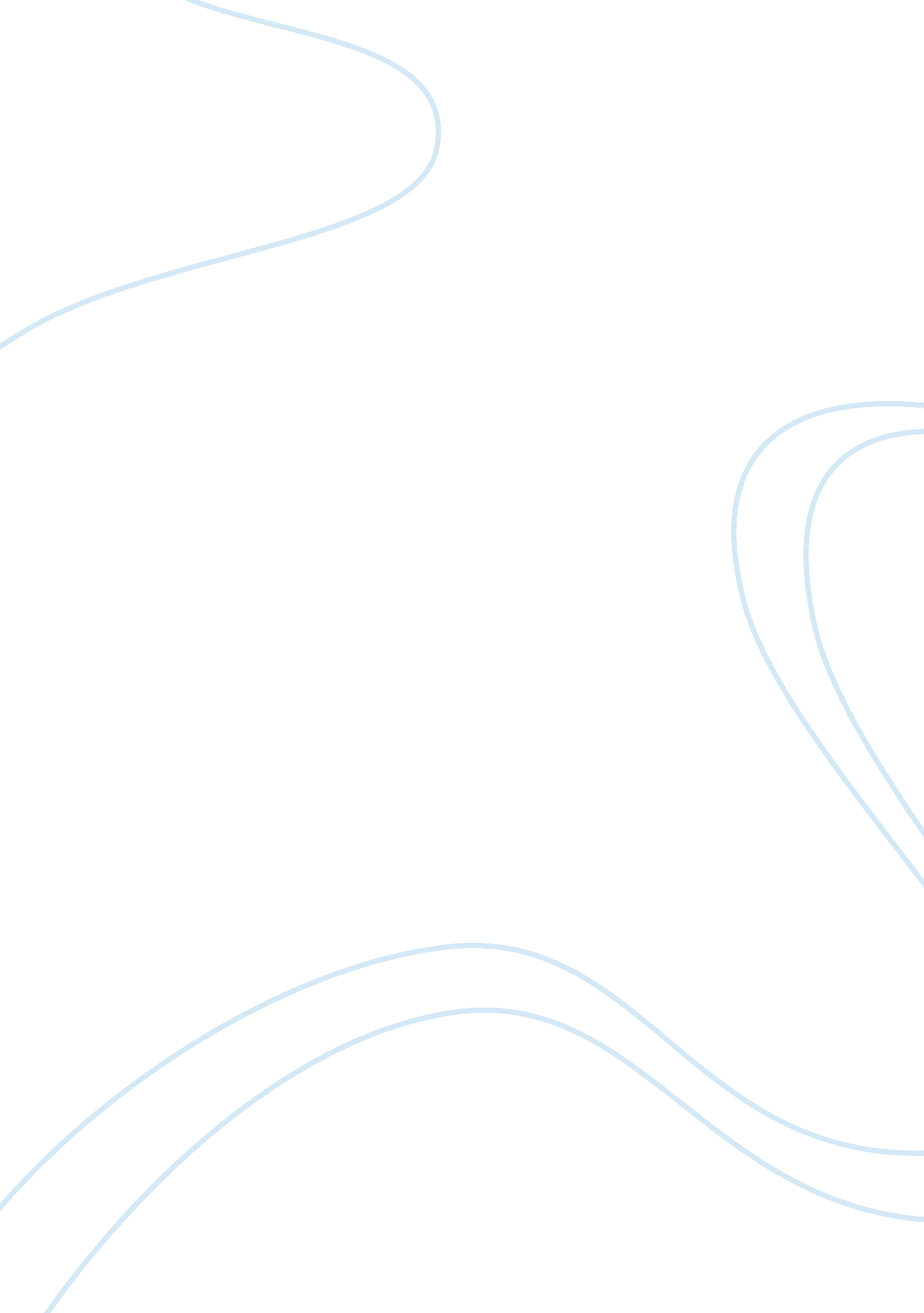 The process structure butadiene engineering essay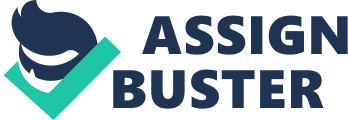 Catalyst usage for above procedure is either Bronsted or Lewis acid accelerator whereby it is a heterogeneous accelerator such as alkyl pyridinium. Below show the stoichiometry equation for green goods ethanediol ether usage in reaction. n-butanol + ethene oxide ( olefin oxide ) > glycol ether + di-glycol ether + tri-glycol quintessence Furthemore, the n-butenyl ethanediol quintessence and secondary butenyl ethanediol quintessence green goods go dividing procedure and therefore the reaction occurs for both compounds are: a ) n-butenyl ethanediol quintessence > n-butyl quintessence ( hydrogenating procedure ) B ) secondary butenyl ethanediol ether + butadiene > n-butenyl ethanediol quintessence ( allow isomerization to repair and fit it with initial add-on reaction phase ) The procedures ( a ) and ( B ) above are occurs in a separate reactions. Process ( B ) go through via acerb accelerator ( isomerise ) in heterogenous stage ( catalyst liquid stage reaction ) and the acid accelerator usage is Bronsted acids which are non-oxidising ( Ni ) . Procedure ( B ) occurs in individual measure and for more information the sec-butenyl ethanediol quintessence ( can to the full back-cracked to ethylene ethanediol and butadiene ) . Procedure for the production of concentrated butyl ethanediol quintessence which comprises: Reacting butadiene with a concentrated butyl ethanediol etherin the presence of a accelerator in a first reaction zone to bring forth a mixture of n-butenyl ethanediol quintessence and sec-butenyl ethanediol quintessence ; Separating the n-butenyl ethanediol quintessence and secondary butenyl ethanediol quintessence formed in measure a ) , Hydrogenating the n-butenyl ethanediol ether separated in measure ( B ) and Reaching the secondary butenyl ethanediol separated in measure ( B ) with a accelerator in a 2nd reaction zone to change over the secondary butenyl ethanediol ether into the get downing butadiene and saturated aliphatic ethanediol. The butadiene and saturated aliphatic ethanediol produced in measure vitamin D is recycled to step a. Catalyst in measure ( vitamin D ) same in measure ( a ) heterogenous accelerator. Step ( a ) react in different reactor under different conditions same as measure ( vitamin D ) . Otherwise, measure ( vitamin D ) appropriately conducted so that the reaction merchandises are in the vapor stage and possibly carried out at a temperature 80-250 & A ; deg ; C, sooner 120-200 & A ; deg ; C at elevated, atmospheric or sub-atmospheric force per unit area. Butadiene is a comparatively byproduct of the refinement procedure and act as a feedstock for doing butyl ethanediol quintessences. It is available as a purified chemical of a hydrocarbon watercourse. The add-on reaction to organize n-butenyl ethanediol quintessence is appropriately carried out in a liquid or a assorted gas liquid stage. A reaction dissolver possibly present and it is non indispensable that both the reactants dissolve wholly in the dissolver. It is an advantage if the dissolver chosen is appropriately capable of fade outing both the reactants. Specific illustrations for the dissolvers include hydrocarbons such as decane and methylbenzene and non-protic oxygenated dissolvers such as feeders and quintessences e. g. butyl ethanoate. The reaction merchandise can function as dissolvers. The butyl ethanediol quintessences and the recycled sec-butenyl quintessence can used as a reaction dissolvers. The presence of H2O as a reaction adjuvant can besides beneficially affect the activity and selectivity of the accelerator. It has been found that the selectivity and activity of measure: Is dependent on the degree of H2O in the reaction mixture. At degree above 5 % w/w the accelerator activity is significantly reduced compared to the activity observed approximately, 0. 1 to 0. 7 w/w % . When activity reduced, it can be offset by raising the reaction temperature and besides can take to decreased reaction selectivity. The H2O degree in the reaction mixture of measure I is appropriately in the scope from 0 to 5 % w/w on the ethanediol reactant, sooner from 0. 05 to 1 % w/w. In add-on reaction, the comparative mole ratios of butadiene to the ethanediol reactant in the add-on reaction is in the scope from 5: 1 to 1: 50, sooner in the scope from 1: 1 to 1: 10. The presence of extra ethanediol reactant may better the reaction selectivity and forestall the formation of oligomers and disubstitution of the ethene ethanediol. It is lead to unneeded costs being incurred due to the demand to recycle for really big surpluss. The butadiene reactant may be added to the add-on reaction in two or more phases to a batch reactor or the butadiene reactant may be added at a series of points along the length of a flow reactor. Therefore in this procedure is likely to better the reaction selectivity and besides the advantages because the reaction between butadiene with itself being 2nd order whereas the reaction between intoxicant and butadiene is likely to be first order hence maintaining the standing concentration of butadiene low. Addition reaction is appropriately carried out at a temperature in the scope of from of 20 to 170 & A ; deg ; C. , sooner, 20 to 150 & A ; deg ; C. , more sooner between 50 and 150 & A ; deg ; C. , and most sooner, between 70 and 120 & A ; deg ; C. The autogenic reaction force per unit area is appropriately to transport out for the reaction which is determined by factor such as the reaction: Temperature Presence or absence of dissolver Excess of reactants Impurities present in the butadiene watercourse. Extra force per unit area may be applied to the system if individual fluid stage is preferred e. g. no butadiene gas stage in add-on to the solvated liquid stage. The add-on reaction may be appropriately carried out in a stopper flow reactor whereby the fresh butadiene being flashed off and recycled to the reactor via a vapour liquid centrifuge, but every bit could be conducted in a slurry reactor. For stopper flow reactor operation, the butadiene can be present partly as a separate gas stage every bit good as being dissolved and this would ensue in either a trickle bed operation or a bubble bed operation. For slurry reactor, a uninterrupted bleed of any deactivated accelerator can be taken. It is economically advantageous to run with accelerator in a assorted phases of inactivation to better the use of accelerator. For this instance the entire burden of accelerator can make high degree 50 % of the reaction charge. The separation of the isomeric butenyl ethanediol quintessences is user distillment column ( primary and secondary butenyl ethanediol quintessence ) . Water will give rise to azeotroping mixtures which can impede the separation of the ethanediol quintessences. This job can be reduced by utilizing low degrees of H2O. In order to better the economic sciences of the procedure, the sec-butenyl ethanediol quintessence can be optionally recovered and recycled to the initial add-on reaction between butadiene and ethanediol. The sec-butenyl quintessence under reaction conditions interconverts with n-butenyl quintessence. Sec-butenyl quintessence is convert to glycol and butadiene can be achieved by intervention in the vapour stage with a acidic support ( aluminum oxide ) . The add-on reactor may be good on reaction rate and selectivity evidences for such a separate pre-treatment prior. In the isomerization of sec-butenyl ethanediol quintessence, it is appropriately carried out in the presence of the ethanediol as a dissolver. The dissolver can besides be an aliphatic or aromatic hydrocarbon dissolver which may be substituded by halogen atoms. Suitable dissolvers include: Dichlorobenzene Polyoxyalkylene ethanediol quintessences Sulphoxides such as dimethyl sulphixide Dimethyl sulphone Sulpholane Different comparative boiling points of the two isomeric ethanediol quintessences are enable recovery of a comparatively pure signifier of n-butenyl ethanediol quintessence for farther processing. To change over n-butenylglycol quintessences to n-butyl quintessences it is preferred to transport out the hydrogenation measure under heterogenous conditions so that it is easy to divide the accelerator from merchandises. The suited accelerators: Ruthenium Platinum Nickel Palladium It need low sourness bearer such as C to cut down selectivity. The preferable hydrogenation accelerator are a Raney Ni accelerator supported on C. Hydrogenation is appropriately to transport out at a temperature in the scope from 20 to 200 & A ; deg ; C. , sooner from 40 to 160 & A ; deg ; C. In force per unit area scope from 1 barg to 100 barg, sooner from 5 to 50 barg. The procedure can be carried out in slurry and flow reactors. No demand dissolver. The reaction can be carried out in an all gas or vapor stages or as a two stage mixture with assorted gas or vapor stages or as a two stage mixture with assorted gas and liquid. The procedure of the present innovation has the undermentioned advantages: The sum of byproduct is much less than in conventional paths such as e. g. reaction of butyl alcohol with an olefin oxide ; The butadiene based paths can be adapted to bring forth a assortment of n-butyl ethanediol quintessences, including inter alia butyl diglicol quintessences and butyl propene ethanediol quintessence by changing the ethanediol reactant. The proposed butadiene based paths use comparatively mild reaction conditions and comparatively cheap accelerators. Raw stuff and Safety Ethylene oxide Ethylene oxide besides known as oxirane, C2H4O. This colorless flammable gas with a faintly sweet olfactory property is the simplest epoxide. Ethylene oxide easy participates in the add-on reaction, opening its rhythm, and therefore easy polymerizes. Ethylene oxide is isomeric with ethanal. It is a strong toxicant to worlds, demoing carcinogenic, mutagenic, annoying and narcotic effects. Ethylene oxide is for bring forthing many chemicals and intermediates, such as ethene ethanediol, ethanol aminoalkanes, simple and complex ethanediols, polyglycol quintessences and other compounds. Ethylene oxide is industrially produced by direct oxidization of ethene in the presence of silver accelerator. It is highly flammable and explosive and is used as a chief constituent of thermobaric arms ; hence, it is normally handled and shipped as a refrigerated liquid. Supplier from China 30 % and U. S. 50 % Safety Ethylene oxide is produced in big volumes and is chiefly used as an intermediate in the production of several industrial chemicals. Unfortunately, possesses several physical and wellness jeopardies that merit particular attending. EtO is both flammable and extremely reactive. Acute exposures to EtO gas may ensue in respiratory annoyance and lung hurt, concern, sickness, purging, diarrhoea, shortness of breath, and cyanosis. Chronic exposure has been associated with the happening of malignant neoplastic disease, generative effects, mutagenic alterations, neurotoxicity, and sensitisation. Butadiene Butadiene is a flammable, colourless gas with a mild aromatic olfactory property and it is extremely reactive. Butadiene is soluble in intoxicant and quintessence, indissoluble in H2O and polymerizes readily, peculiarly if O is present. Supplier largely from U. S. 70 % . Safety Butadiene is the most produced chemicals in the United States. Three billion lbs per twelvemonth are produced in the United States and 12 billion globally. Butadiene is produced through the processing of crude oil and is chiefly used in the production of man-made gum elastic, but is besides found in smaller sums in plastics and fuel. Exposure to Butadiene chiefly occurs in the workplace, including the undermentioned industries: man-made elastomer ( gum elastic and latex ) production, crude oil refinement, secondary lead smelting, H2O intervention, agricultural antifungals, production of natural stuff for nylon, and the usage of fossil fuels. Exposure can besides happen from car fumes ; polluted air and H2O near chemical, plastic or gum elastic installations ; coffin nail fume ; and consumption of nutrients that are contaminated from plastic or gum elastic containers. 